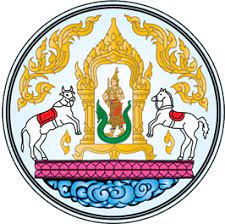 ผลงานเรื่อง........................ (ชื่อเรื่อง)..............................โดย.................................(ชื่อ-สกุล).....................................ตำแหน่ง ........(ชื่อตำแหน่งและระดับตำแหน่ง)........ตำแหน่งเลขที่........................ กลุ่ม/ฝ่าย........................	กอง/สำนัก...............................................เพื่อขอประเมินแต่งตั้งให้ดำรงตำแหน่ง....(ชื่อตำแหน่งและระดับตำแหน่ง)................ตำแหน่งเลขที่........................ กลุ่ม...............................................กอง/สำนัก...........................................................  กรมปศุสัตว์สัดส่วนผลงานร้อยละ.......................ผู้ร่วมดำเนินการ จำนวน ...... ราย คือชื่อ-สกุล................................... ตำแหน่ง.............................. สัดส่วนผลงานร้อยละ..........ชื่อ-สกุล................................... ตำแหน่ง.............................. สัดส่วนผลงานร้อยละ..........(ก)บทคัดย่อ (ถ้ามี)ชื่อเรื่อง	(ระบุชื่อผลงาน)....................................................................................................โดย	(ระบุชื่อ-สกุล ตำแหน่ง ระดับ และสังกัดปัจจุบัน)..................................................	ผลงานประกอบการขอประเมินผลงานเพื่อแต่งตั้งให้ดำรงตำแหน่ง........................	(ระบุชื่อตำแหน่ง ระดับ และสังกัด).................................................................(สรุปเนื้อหาของการจัดทำผลงานให้ครอบคลุมสาระสำคัญของผลงาน โดยกล่าวถึง                 วัตถุประสงค์ในการจัดทำผลงาน วิธีการดำเนินงาน สรุปผลการดำเนินงาน และข้อเสนอแนะโดยย่อ (สรุปบทที่ 1-4 ไม่ควรเกิน 2 หน้า)).............................................................................................................................................................................................................................................................................................................................................................................................................................................................................................................................................................................................................................................................................................................................................................................................................................................................................................................................................................................................................................................................................................................................................................................................................................................................................................................................................................(ข)คำนำ.........................................................................................................................................................................................................................................................................................................................................................................................................................................................................................................................................................................................................................................................................................................................................................................................................................................................................................................................................................................................................................................................................................................................................................................................................................................................................................................................................................................................................................................................................................................................................		กล่าวถึงที่มาและความสำคัญ เหตุผลในการศึกษา/วิเคราะห์ เนื้อหาสาระสำคัญ และประโยชน์ที่คาดว่าจะได้รับโดยย่อ (ไม่ต้องระบุว่าทำเพื่อประเมินเลื่อนระดับสูงขึ้น)							    ชื่อ - นามสกุล (ไม่ต้องระบุคำนำหน้านาม)                                                                                	   เดือน/ปี	(ค)สารบัญสารบัญตาราง (ถ้ามี)สารบัญภาพ (ถ้ามี)บทที่ 1บทนำ1.1  ความเป็นมาและความสำคัญของผลงาน(ความเป็นมา ที่มาของเรื่อง).........................................................................................................................................................................................................................................(ความสำคัญของผลงานที่นำเสนอ เหตุผลความจำเป็นในการศึกษาผลงานเรื่องนี้ และผู้เสนอผลงานได้รับมอบหมาย/เกี่ยวข้องอย่างไร ประเด็นที่นำเสนอมีความสำคัญอย่างไร)……………………………………........................................................................................................................................................................................................................................................................1.2  วัตถุประสงค์ของผลงาน(ระบุวัตถุประสงค์หรือเป้าหมายของผลงานที่เสนอขอรับการประเมิน โดยแสดงให้เห็นว่าผลงาน ที่นำมาเสนอเมื่อดำเนินการแล้วเกิดผลลัพธ์อะไร/อย่างไร ทั้งนี้ ให้ระบุเป้าหมายของผลงานให้ชัดเจน)...............…………………………………………………………………………………………1.3  ระยะเวลาการดำเนินการ(ระบุช่วงระยะเวลาการปฏิบัติงาน/โครงการ/กิจกรรม ตั้งแต่เริ่มปฏิบัติงานถึงระยะเวลาที่ผลงานสำเร็จ ซึ่งไม่ใช่ระยะเวลาในการเขียนผลงานเพื่อขอรับการประเมินผลงาน) ………………………………………………………………………………………………………………………………………1.4  ผู้มีส่วนร่วมในผลงาน (ถ้ามี)1.4.1 ชื่อ-สุกล......................... ตำแหน่ง........................ สังกัด....................................สัดส่วนของผลงานร้อยละ..........1.4.2 ชื่อ-สุกล.......................... ตำแหน่ง........................ สังกัด...................................สัดส่วนของผลงานร้อยละ..........บทที่ 2ความรู้ทางวิชาการหรือแนวคิดทฤษฎีที่เกี่ยวข้องผลงานเรื่อง................ ผู้ขอรับการประเมินได้ใช้ความรู้ทางวิชาการ ความชำนาญงาน หรือความเชี่ยวชาญและประสบการณ์ ในการดำเนินการ ดังนี้  1. .....(ระบุชื่อหัวข้อ)................................................2. ..............................................................................3. ..............................................................................ฯลฯโดยมีรายละเอียดดังนี้2.1 ชื่อหัวข้อ……………………………………………………….อธิบายโดยสังเขป.................................................................................................................................................................................................................................................................................................................................................................................................................................................................................2.2 ชื่อหัวข้อ……………………………………………………….อธิบายโดยสังเขป.................................................................................................................................................................................................................................................................................................................................................................................................................................................................................ความรู้ทางวิชาการหรือแนวคิดทฤษฎีที่เกี่ยวข้อง ได้แก่ความรู้ทางวิชาการ แนวคิด ทฤษฎีที่เกี่ยวข้อง/ที่เกี่ยวข้องหรือที่นำมาอ้างอิง กฎหมาย ระเบียบ ข้อบังคับต่างๆ ที่นำมาอ้างอิงหรือที่ใช้ในการปฏิบัติงานความชำนาญงานหรือความเชี่ยวชาญและประสบการณ์ที่ใช้ในการปฏิบัติงาน และการประยุกต์ใช้ในการดำเนินงานบทที่ 3ผลการดำเนินงาน3.1  สรุปสาระสำคัญ และขั้นตอนการดำเนินการ(สรุปเนื้อหาสาระ โดยการเกริ่นนำให้มีความเข้าในผลงานที่เสนอโดยสังเขป)…………………………………………………………………………………………………………………………………………………โดยมีขั้นตอนการดำเนินการ ดังนี้3.1.1 …………………………………………………………………………………………3.1.2 …………………………………………………………………………………………3.2 ส่วนของผลงานที่ผู้ขอรับการประเมินเป็นผู้ปฏิบัติ (กรณีมีผู้ร่วม)ในการดำเนินการเรื่อง.............. ผู้ขอรับการประเมินมีสัดส่วนของผลงานร้อยละ..... โดยได้ดำเนินการเฉพาะในส่วนของผู้ขอรับการประเมินปฏิบัติ ดังนี้3.2.1 …………………………………………………………………………………………3.2.2 …………………………………………………………………………………………(อธิบายรายละเอียดตามขั้นตอนการดำเนินการของผลงาน ตามข้อ 3.1 รวมถึง               การนำแนวคิด ทฤษฎี หลักวิชาการ หรือความเชี่ยวชาญและประสบการณ์มาใช้ในการปฏิบัติงานที่รับผิดชอบ หรือคิดริเริ่มใหม่ คิดค้น สร้าง หรือประดิษฐ์ขึ้นใหม่ การตัดสินใจแก้ไขปัญหาที่เกิดขึ้นระหว่างการปฏิบัติงาน จนเกิดผลสำเร็จของงานหรือทำให้บรรลุเป้าหมายของงาน)3.3  ผลสำเร็จของงาน (เชิงปริมาณ/คุณภาพ)3.3.1 ผลสำเร็จเชิงปริมาณ1) …………………………………………………………………………………………2) …………………………………………………………………………………………(ระบุผลสำเร็จที่เกิดขึ้นจากการดำเนินการ หรือผลสำเร็จของการดำเนินการเมื่อเปรียบเทียบกับเป้าหมาย หรือข้อตกลงที่กำหนด)3.3.2 ผลสำเร็จเชิงคุณภาพ1) …………………………………………………………………………………………2) …………………………………………………………………………………………(แสดงให้เห็นถึงผลสำเร็จของงานที่ตอบสนองเป้าหมายของงาน ภารกิจกรม หรือยุทธศาสตร์ของหน่วยงาน หรือกรม หรือกระทรวง หรือรัฐบาล โดยมีข้อมูลที่สามารถอ้างอิงได้ เช่น ความพึงพอใจของผู้รับบริการ การลดต้นทุนหรือค่าใช้จ่าย การลดเวลาการปฏิบัติงาน ฯลฯ)3.4  การนำไปใช้ประโยชน์/ผลกระทบ3.4.1 ……………………………………………………………………………………………3.4.2 …………………………………………………………………………………………(อธิบายประโยชน์ที่ได้รับจากผลสำเร็จของงานที่ดำเนินการว่าเกิดประโยชน์อะไร  กับใคร หรือหน่วยงานใด สามารถนำใปใช้ประโยชน์ หรือก่อให้เกิดผลดีอย่างไร โดยระบุถึงประโยชน์ที่ได้รับ ว่าผลงานก่อให้เกิดประโยชน์ต่อราชการ หรือผู้รับบริการ หรือเกษตรกร อย่างไร และหากมีการนำผลงานไปใช้ในการพัฒนาต่อยอด ปรับปรุงแนวทางการดำเนินงาน                  ในงานอื่นหรือนำไปประยุกต์แก้ไขปัญหาที่เกิดขึ้น ให้อธิบายว่าได้นำไปใช้ประโยชน์อย่างไรกับบุคคลหรือหน่วยงานใด และมีผลต่อการพัฒนางานทั้งทางตรงและทางอ้อมอย่างไร หรือมีผลกระทบในเชิงบวก/ลบ กับใคร หน่วยงานใด อย่างไร)3.5 ความยุ่งยากและซับซ้อนในการดำเนินการ3.5.1 ……………………………………………………………………………………………………………………3.5.2 ……………………………………………………………………………………………………………………(ให้ระบุความยุ่งยาก ซับซ้อน ที่เกิดจากการปฏิบัติงาน โดยสรุปความยุ่งยาก ซับซ้อนในการดำเนินการในเรื่องที่นำเสนอ โดยเป็นส่วนของงานที่ผู้ขอรับการประเมินเป็นผู้ปฏิบัติในข้อ 3.2 รวมทั้งวิธีการขจัดความยุ่งยาก ซับซ้อนในการดำเนินการอย่างไร ซึ่งเป็นปัจจัยภายใน เช่น การดำเนินงานต้องใช้ระเบียบกฎหมายใหม่ๆ หรือมีกระบวนงานขั้นตอนการปฏิบัติงานที่ยุ่งยากอย่างไร เป็นต้น)3.6 ปัญหาและอุปสรรคในการดำเนินการ3.6.1 ………………………………………………………………………………………………………3.6.2 ………………………………………………………………………………………………………(ให้ระบุปัญหาและอุปสรรคในการดำเนินการ โดยสรุปปัญหาและอุปสรรคในการดำเนินการในเรื่องที่นำเสนอ โดยเป็นส่วนของผู้ขอรับการประเมินประสบในระหว่างดำเนินการ (ในข้อ 3.2) รวมทั้งข้อจำกัดในการปฏิบัติงาน และวิธีการแก้ไขปัญหาและอุปสรรคในการดำเนินการอย่างไร ซึ่งเป็นปัจจัยภายนอกที่ผู้ขอรับการประเมินไม่สามารถควบคุมได้ เช่น มีการวางแผนในการจัดประชุมเพื่อพิจารณาผลงาน แต่เกิดสถานการณ์โรคระบาด COVID-19 ทำให้           ไม่สามารถดำเนินการได้ตามแผน ผู้ขอรับการประเมินได้ดำเนินการแก้ไขปัญหาโดยการจัดประชุมออนไลน์แทน เพื่อให้การดำเนินการเป็นไปตามแผนที่กำหนดไว้ เป็นต้น) กรณีผู้ขอรับการประเมินยังไม่สามารถแก้ไขในข้อ 3.5 และ 3.6 ได้ในขณะนั้น หรือยังไม่สามารถแก้ไขได้ด้วยตนเอง ผู้ขอรับการประเมินมีข้อเสนอแนะให้บุคคลหรือหน่วยงานใดแก้ไขอย่างไร หรือได้รับการแก้ไขแล้ว แต่ผู้ขอรับการประเมินเห็นว่ามีวิธีการอื่นที่ดีกว่า ให้นำไปเขียนเสนอวิธีการแก้ไขไว้ในบทที่ 4บทที่ 4ข้อเสนอแนะให้ผู้ขอรับการประเมินเสนอแนะแนวทางหรือวิธีการเพื่อแก้ไขความยุ่งยาก ซับซ้อน ปัญหาและอุปสรรคในการดำเนินการ ที่ยังไม่ได้รับการแก้ไขหรือเป็นวิธีการอื่นใดที่ดีกว่าที่ผู้รับการประเมินได้ดำเนินการตามที่นำเสนอไว้ในบทที่ 3 ข้อ 3.5 และข้อ 3.6 เพื่อเป็นการแสดงถึงความรู้ความสามารถในการปฏิบัติงาน และเพื่อให้ผู้ที่เกี่ยวข้องสามารถนำไปปรับใช้ในการดำเนินการในงานที่มีลักษณะงานที่คล้ายคลึงกันได้ โดยแบ่งข้อเสนอแนะออกเป็นข้อๆ ให้ชัดเจน รวมทั้งนำเสนอในมิติต่างๆ เช่น ด้านบุคลากร ด้านกระบวนการ/ขั้นตอน ด้านกฎหมาย เป็นต้น4.1  .................................................................................................(เสนอแนะแนวทางหรือวิธีการเพื่อแก้ไขปัญหาและอุปสรรค)...............................................................................................................................................................................................................................................................................................................................................................................................................4.2  .................................................................................................(เสนอแนะแนวทางหรือวิธีการเพื่อแก้ไขปัญหาและอุปสรรค)...............................................................................................................................................................................................................................................................................................................................................................................................................4.3  .................................................................................................(เสนอแนะแนวทางหรือวิธีการเพื่อแก้ไขปัญหาและอุปสรรค)...............................................................................................................................................................................................................................................................................................................................................................................................................	ขอรับรองว่าผลงานดังกล่าวข้างต้นเป็นความจริงทุกประการ								ลงชื่อ...................................................								      (..................................................)									        ผู้ขอประเมิน								       ............./....................../..............	ขอรับรองว่าสัดส่วนการดำเนินการข้างต้นของผู้ขอรับการประเมินเป็นความจริงทุกประการ (ถ้ามี)ได้ตรวจสอบแล้วขอรับรองว่าผลงานดังกล่าวข้างต้นถูกต้องตรงกับความเป็นจริงทุกประการ								ลงชื่อ...................................................								      (..................................................)								ตำแหน่ง...............................................								       ............./....................../..............								        ผู้บังคับบัญชาที่กำกับดูแล								ลงชื่อ...................................................								      (..................................................)								ตำแหน่ง...............................................								       ............./....................../..............								        ผู้บังคับบัญชาที่เหนือขึ้นไปบรรณานุกรม…………………………………………………………………………………..………………………………………………………………………………………………………………………………………………………………………………………………………………………………………………………………………………………………..………………………………………………………………………………………………………………………………………………………………………………………………………………………………………………………………………………………………..………………………………………………………………………………………………………………………………………………………………………………………………………………………………………………………………………………………………..………………………………………………………………………………………………………………………………………………………………………………………………………………………………………………………………………………………………………………………………………………………………………ภาคผนวก(ถ้ามี)การเผยแพร่ผลงาน (ถ้ามี)(แนบหลักฐาน เช่น การเผยแพร่ในเว็บไซต์)หน้าบทคัดย่อบทคัดย่อ(ก)คำนำคำนำ(ข)สารบัญสารบัญ(ค)สารบัญตาราง (ถ้ามี)สารบัญตาราง (ถ้ามี)(.....)สารบัญภาพ (ถ้ามี)สารบัญภาพ (ถ้ามี)(.....)บทที่ 1บทนำ  11.1 ความเป็นมาและความสำคัญของผลงาน…..1.2 วัตถุประสงค์ของผลงาน…..1.3 ระยะเวลาการดำเนินการ…..1.4 ผู้มีส่วนร่วมในผลงาน (ถ้ามี)…..บทที่ 2ความรู้ทางวิชาการหรือแนวคิดทฤษฎีที่เกี่ยวข้อง…................................................................. ..............................................................................................................................…..…..…..บทที่ 3ผลการดำเนินงาน…3.1 สรุปสาระสำคัญและขั้นตอนการดำเนินการ3.2 ส่วนของงานที่ผู้ขอประเมินเป็นผู้ปฏิบัติ (กรณีมีผู้ร่วม)3.3 ผลสำเร็จของงาน 3.4 การนำไปใช้ประโยชน์/ผลกระทบ3.5 ความยุ่งยากและซับซ้อนในการดำเนินการ3.6 ปัญหาและอุปสรรคในการดำเนินการ…..…..…..…..…..…..บทที่ 4ข้อเสนอแนะ…บรรณานุกรมบรรณานุกรมภาคผนวก (ถ้ามี)ภาคผนวก (ถ้ามี)การเผยแพร่ (ถ้ามี)การเผยแพร่ (ถ้ามี)หน้าตารางที่ 1(ระบุชื่อตาราง)....................…..ตารางที่ 2............................................…..ตารางที่ 3............................................…..ตารางที่ 4............................................…..หน้าภาพที่ 1(ระบุชื่อภาพ)....................…..ภาพที่ 2............................................…..ภาพที่ 3............................................…..ภาพที่ 4............................................…..รายชื่อผู้มีส่วนร่วมในผลงานสัดส่วนผลงานลายมือชื่อ